GUÍA EVALUADA DE RESUMEN UNIDAD 0Guía n°  1 (Religión) TERCERO BASICOITEM I.- PRESENTACIÓN DEL CONTENIDO  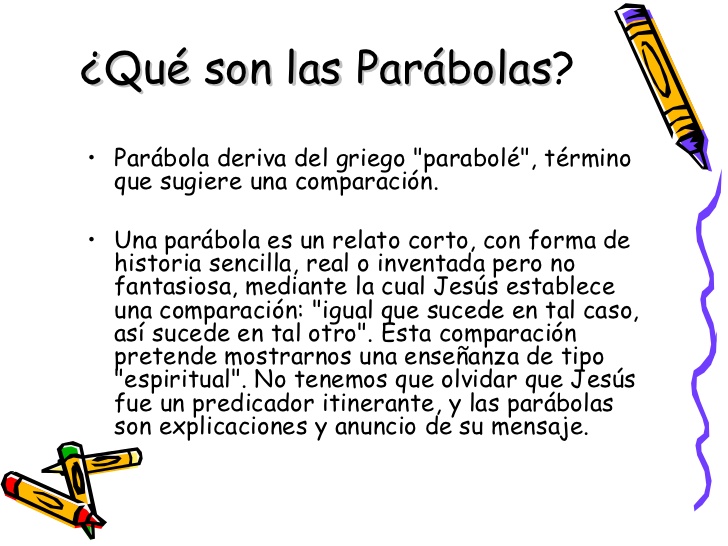 ITEM II.- PRÁCTICA GUIADA .Lee el siguiente texto en voz alta, subraya las palabras claves y luego pinta los dibujos. (5 pts.)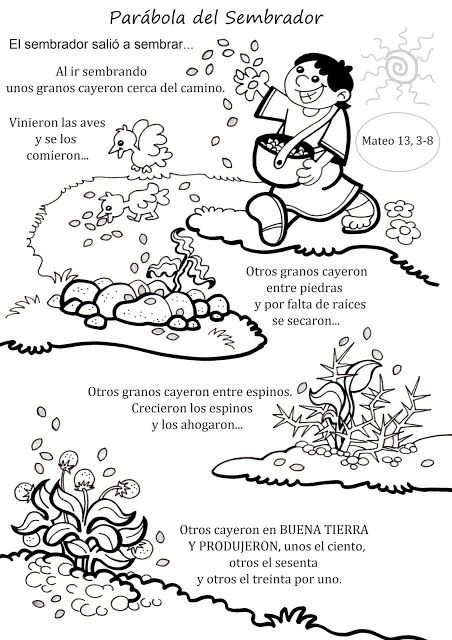 ITEM III.- PRÁCTICA AUTÓNOMA Y PRODUCTO  Completa la parábola con la información correcta. (12 pts.)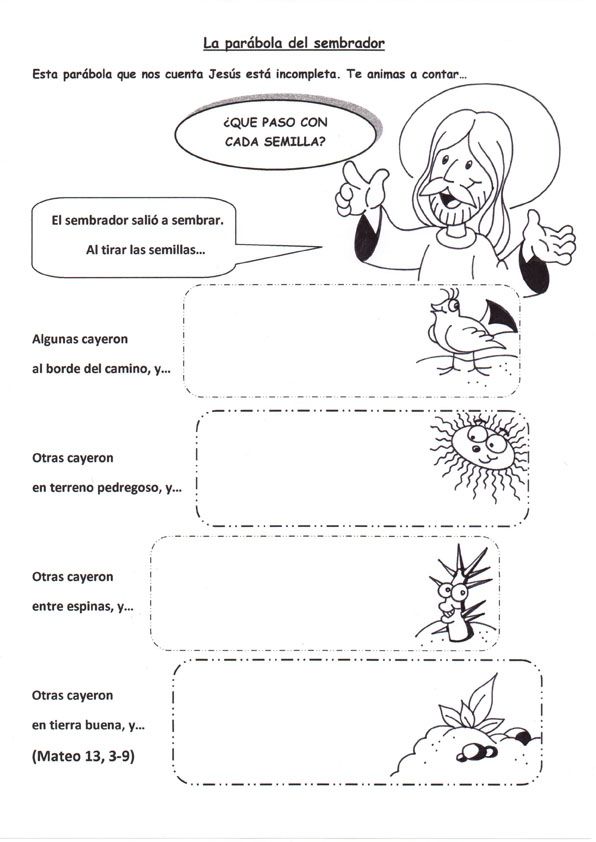 Lee atentamente  las instrucciones a tu hijo(a) y luego que desarrolle la actividad. (3 pts.)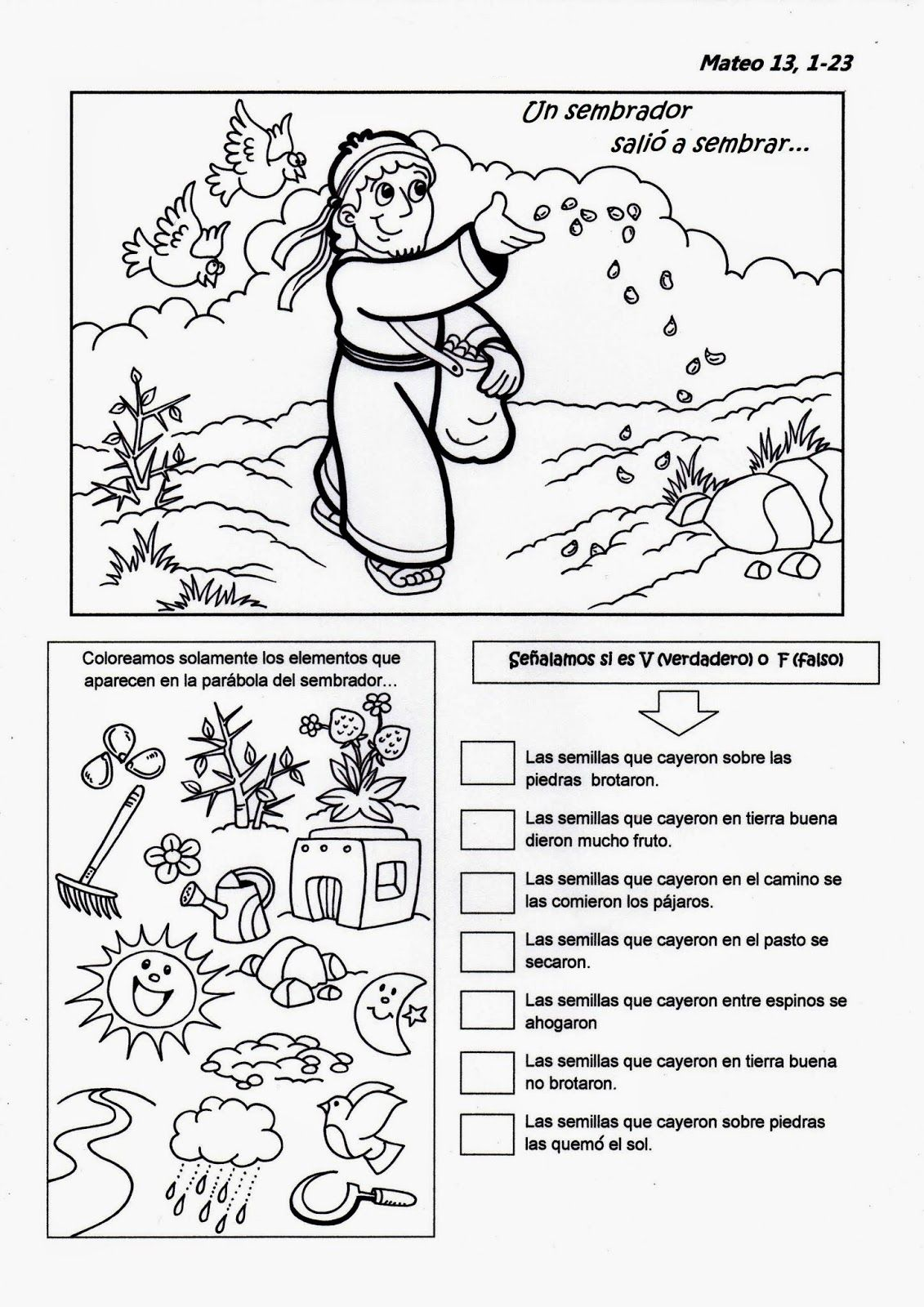 Nombre:Curso:FechaPuntaje EvaluaciónPuntaje Evaluación20 pts.Puntaje de corte (60%):Puntaje de corte (60%):   12 pts.   12 pts.   12 pts.Puntaje obtenido:Puntaje obtenido:Calificación:Calificación:La guía debe realizarse con el apoyo del apoderado, con el fin de poder ayudar el desarrollo de esta. La guía debe entregarse (enviarse por correo) con fecha 25/03/2020 a la profesora de religión. Objetivos: Descubren que en la Biblia se encuentra el mensaje que Dios Padre dirige a quienes creen en Él. Contenidos: El mensaje de Dios – Las parábolas.